Release PlanSCOPE[Describe the Release Schedule, Change Proposals and REC/REC Product changes that is in scope for this Release Plan]OUT OF SCOPE[Describe what is out of scope of this release plan e.g. Cross Code changes where there is a dependency, but they are not included within the scope of the Release Plan]IMPACTED REC PRODUCTSrxxxx – xxxxxxxxxxxxxxxxx [Provide any supporting information about the impacts to REC Products]rxxxx – xxxxxxxxxxxxxxxxx [Provide any supporting information about the impacts to REC Products]IMPACTED REC SYSTEMSREC PORTAL[Describe the impacts and changes to the REC Portal required as part of the ReleaseDescribe the implementation approach, phasing and testing]ENERGY MARKET ARCHITECTURE REPOSITORY (EMAR)[Describe the impacts and changes to the EMAR required as part of the ReleaseDescribe the implementation approach, phasing and testing]PERFORMANCE ASSURANCE ANALYTICS[Describe the impacts and changes to the Performance Assurance Analytics required as part of the ReleaseDescribe the implementation approach, phasing and testing]OTHER[Describe any other impacts/changes as part of the release – including approach, phasing and testing]IMPACTED STAKEHOLDERSrxxxx – xxxxxxxxxxxxxxxxx [Summarise the impacted stakeholders and considerations for the Release Plan]Release planplan on a page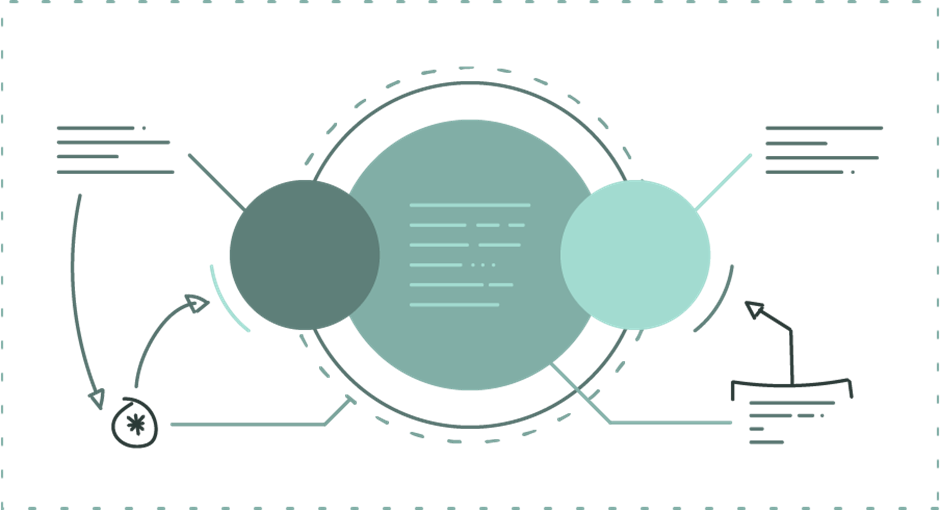 rec pre-release and release [Provide a summary of the pre-release and release milestones and any considerations, assumptions or dependencies that have impacted or affected the milestones or approach]updates to rec systems[Provide a summary of the REC system milestones and any considerations, assumptions or dependencies that have impacted or affected the milestones or approach]changes to rec service provider systems[Provide a summary of the Service Provider System milestones and any considerations, assumptions or dependencies that have impacted or affected the milestones or approach]training and guidance[Provide a summary of the training and guidance milestones and any considerations, assumptions or dependencies that have impacted or affected the milestones or approach.Provide a view on the timing of the training and guidance in relation to the other milestones and activity]TEST PLANtESTING REQUIREMENTSTEST PHASES[Describe the testing phases and the stakeholder engagement and involvement in the different phases. Detail any decisions made that have influenced the test phases]TEST ENVIRONMENTS[Describe the testing environments that will be used across the different REC systems.Detail any decisions made that have influenced the test phases]TEST PLANTECHNICAL ASSURANCESERVICE PROVIDER ASSURANCE REQUIREMENTS [As agreed with RTS, describe the Technical Assurance activity that will be required – what, who and when.]PARTY ASSURANCE REQUIREMENTS[As agreed with RTS, describe the Technical Assurance activity that will be required – what, who and when.]STAKEHOLDER ENGAGEMENT PLANSTAKEHOLDER ENGAGEMENT ACTIVITIES[Provide any additional supporting detail on the approach to Stakeholder engagement and the justification for the inclusion/exclusion of different engagement events/tools]GOVERNANCE AND REPORTING[Describe the governance and reporting approach. Describe how this is appropriate for the release and will enable progress to be monitored and will enable the management of any risks or issues identified during the Release Management process.What specific activity will be completed – what, why, who and when What reporting will be produced – what, why, who and when – audience]This document is classified as WHITE. 
Information is for public, unrestricted dissemination and publication.DOCUMENT VERSIONX.XREC RELEASE DATEDD/MM/YYYYMAJOR/MINOR/PATCH RELEASE MAJOR/MINOR/PATCHNEW REC VERSIONX.X.XCHANGE PROPOSALS IN SCOPERXXXX – XXXXXXXXXXXXXXX CHANGE PROPOSALS IN SCOPERXXXX – XXXXXXXXXXXXXXXCHANGE PROPOSALS IN SCOPERXXXX – XXXXXXXXXXXXXXXCHANGE PROPOSALS IN SCOPERXXXX – XXXXXXXXXXXXXXXARTIFACTIDNAMEIMPACTCODE SCHEDULENEW / AMENDED / DELETEDSERVICE DEFINITIONTERMS OF REFERENCEMARKET SCENARIOBUSINESS PROCESSMARKET MESSAGEDATA ITEMARTIFACTIDNAMEIMPACTCODE SCHEDULENEW / AMENDED / DELETEDSERVICE DEFINITIONTERMS OF REFERENCEMARKET SCENARIOBUSINESS PROCESSMARKET MESSAGEDATA ITEMSTAKEHOLDER STAKEHOLDER TYPEDETAILSEVENT / MILESTONE START DATEEND DATEDETAILSEVENT / MILESTONE START DATEEND DATEDETAILSEVENT / MILESTONE START DATEEND DATEDETAILSEVENT / MILESTONE START DATEEND DATEDETAILSSYSTEM/SERVICESYSTEM TESTINGPRE-INTEGRATION TESTING (PIT)SYSTEM INTEGRATION TESTING (SIT)USER ACCEPTANCE TESTING (UAT)REC PORTALXXXEMARXXX[SERVICE PROVIDER A]XX[SERVICE PROVIDER B]XXXXACTIVITIESTARGET STAKEHOLDERSTARGET DATEENGAGEMENT METHODPUBLICATION OF PRE-RELEASEALL IMPACTED STAKEHOLDERSDD/MM/YYYYREC PORTAL / EMAIL / SOCIAL MEDIA / EVENT / OTHERINVITATION TO SUBMIT QUESTIONS ALL IMPACTED STAKEHOLDERSDD/MM/YYYYREC PORTAL / EMAIL / SOCIAL MEDIA / EVENT / OTHERPUBLICATION OF FAQ’SALL IMPACTED STAKEHOLDERSDD/MM/YYYYREC PORTAL / EMAIL / SOCIAL MEDIA / EVENT / OTHER[SCHEDULED PROGRESS UPDATE][AWARENESS EVENT][TRAINING EVENT / CONTENT][PUBLICATION OF GUIDANCE][INVITATION TO TESTING][SCHEDULED PROGRESS UPDATE]PUBLICATION OF RELEASE